H. CONGRESO DEL ESTADOPRESENTE.-La Junta de Coordinación Política, con fundamento en lo dispuesto por los artículos 4 y 64, fracción XV, inciso C), de la Constitución Política; 17 y 22 de la Ley de Transparencia y Acceso a la Información Pública; 4, 66 fracción XIX, de la Ley Orgánica del Poder Legislativo; 30 del Reglamento Interior y de Prácticas Parlamentarias del Poder Legislativo, todos ordenamientos jurídicos del Estado de Chihuahua, somete a la consideración del Pleno el presente Acuerdo con base en los siguientes:A N T E C E D E N T E SCon fecha 24 de octubre de 2023 fue publicada en Periódico Oficial, del Estado de Chihuahua, así como en la página web del Honorable Congreso del Estado de Chihuahua, la convocatoria pública signada por los tres Poderes del Estado, dirigida a ciudadanía interesada en participar en la integración del Pleno del Instituto Chihuahuense para la Transparencia y Acceso a la Información Pública.En la convocatoria en mención se establecieron, entre otros, los requisitos, la documentación para acreditarlos, lo relativo al examen de conocimientos y entrevistas, así como la ponderación al perfil académico y profesional de hasta un 30%, examen de conocimientos 40% y la entrevista, de hasta un 30%.Con fecha 07 de noviembre de 2023, concluyó el periodo de recepción de documentos, atendiendo un total de 60 personas la convocatoria: 23 mujeres y 37 hombres, quienes cumplieron los requisitos de ley.Con fecha 22 de noviembre del año en curso, tuvo lugar el examen de conocimientos, al que se presentaron 58 de las y los aspirantes.Los días 27 y 29 de noviembre y 01 de diciembre tuvieron verificativo el desahogo de las entrevistas, a las que acudieron 57 participantes.Concluidas estas etapas, la Comisión Especial llevó a cabo la evaluación del perfil curricular y de la entrevista; para en reunión de fecha 08 de diciembre de 2023 conformar el listado de 20 candidatos y candidatas acompañado del informe que prevé el artículo 17, numeral 3), inciso c) de la Ley de Transparencia y Acceso a la Información Pública.El día 08 de diciembre de 2023 de diciembre de 2023, la Comisión Especial, por conducto de la Presidencia, remitió a esta Junta de Coordinación Política, el Acuerdo donde detalla el procedimiento implementado para la revisión del cumplimiento de requisitos, aplicación del examen de conocimientos y las entrevistas a los aspirantes, así como la lista de las veinte personas que obtuvieron una calificación superior al 75 por ciento, siguiendo lo establecido en la Base Décima Segunda de la convocatoria, donde se pondera el perfil académico y profesional hasta en 30%, el examen de conocimientos hasta 40% y la entrevista hasta 30%, siendo los siguientes:Por lo anteriormente señalado y a fin de dar cumplimiento al procedimiento de elección que nos ocupa, establecido en la Ley de Transparencia y Acceso a la Información Pública del Estado de Chihuahua, esta Junta de Coordinación Política emite las siguientesC O N S I D E R A C I O N E SLa Constitución Política del Estado, en su artículo 4 dispone que el Instituto Chihuahuense para la Transparencia y Acceso a la Información Pública es un organismo público autónomo, con personalidad jurídica y patrimonio propios, responsable de garantizar y hacer efectivo el adecuado y pleno ejercicio de los derechos de acceso a la información pública y protección de datos personales.El citado Organismo cuenta con un Consejo General, que es el órgano supremo integrado por tres personas comisionadas propietarias y tres suplentes. Las faltas de las primeras serán suplidas por aquellas, en los términos de la ley.El procedimiento para llevar a cabo los nombramientos de sus titulares, está previsto en el artículo 17 de la Ley de Transparencia y Acceso a la Información Pública del Estado, el cual contempla la creación de una Comisión Especial compuesta por representantes de los tres poderes del estado: dos por parte del Ejecutivo, dos más por el Poder Judicial, y en el caso del Legislativo, por su presidencia y las coordinaciones de los grupos parlamentarios. En concreto, dicha Comisión Especial quedó integrada por ocho miembros, ya que actualmente la LXVII Legislatura cuenta con 3 grupos, correspondientes a los partidos Acción Nacional, Morena y Revolucionario Institucional.A efecto de dejar constancia, la etapa del procedimiento que correspondió desahogar a la Comisión Especial se desarrolló en los siguientes términos:Con fecha del 24 de octubre de 2023, se publicó en el POE Convocatoria dirigida a quienes se interesen en participar en el proceso de elección al cargo de personas Comisionadas Propietarias y Suplentes para la conformación del Pleno del Consejo General del Instituto Chihuahuense para la Transparencia y Acceso a la Información Pública. En fecha 19 de octubre de 2023, se giraron oficios por la presidencia del H. Congreso a los Poderes Ejecutivo y Judicial para que nombraran dos personas representantes de cada Poder para integrar la Comisión Especial. Asimismo, se enviaron oficios a los coordinadores de los Grupos Parlamentarios que integran la LXVII Legislatura para que nombraran a quien integraría la Comisión Especial.En fecha 31 de octubre de 2023, se instaló la Comisión Especial, integrada de la siguiente manera: En la reunión de la instalación referida, fue aprobado por unanimidad de las y los presentes que la Comisión Especial fuera presidida por la Diputada Adriana Terrazas Porras y el Lic. Everardo Rojas Soriano como secretario técnico.En fecha 10 de noviembre del 2023, se celebró reunión de la Comisión Especial donde se aprobó por unanimidad de las y los presentes el Acuerdo No. LXVII/PSICHITAIP/001/2023, que contiene el listado de las sesenta personas que cumplen con los requisitos para aspirar al cargo de Comisionadas Propietarias y Suplentes del Pleno del Consejo General del Instituto Chihuahuense para la Transparencia y Acceso a la Información Pública.En fecha 11 de noviembre de 2023, se publicaron en el POE: El Acuerdo No. LXVII/PSICHITAIP/001/2023, de la Comisión Especial para seleccionar a las personas aspirantes comisionadas propietarias y suplentes del Pleno del Consejo General del Instituto Chihuahuense para la Transparencia y Acceso a la Información Pública, por el que se aprueba el listado con los nombres de las personas que cumplen con los requisitos, así como de los folios de quienes no cumplen con los requisitos. El Acuerdo No. LXVII/PSICHITAIP/002/2023 de la Comisión Especial mediante el cual se expiden los criterios contenidos en las matrices de evaluación curricular y de entrevista de las personas aspirantes comisionadas propietarias y suplentes del Pleno del consejo general del instituto chihuahuense para la transparencia y acceso a la información pública. En el artículo 17 de la Ley de Transparencia y Acceso a la Información Pública del Estado de Chihuahua, así como en la Base Décima Segunda de la Convocatoria referida en el numeral primero del presente acuerdo, se establece que la Comisión Especial deberá realizar a las y los aspirantes Comisionados Propietarios y Suplentes para la conformación del Pleno del Consejo General del Instituto Chihuahuense para la Transparencia y Acceso a la Información Pública, una evaluación que consiste en  I) Perfil académico y profesional; II) Examen de conocimientos y III) Entrevista.En reunión de fecha 31 de octubre de 2023, se acordó por la Comisión Especial, entre otras cosas, que el examen de conocimientos se integrara de treinta reactivos y que la duración del examen fuera de dos horas. Asimismo, se giró instrucción a la secretaría técnica para enviar los oficios a las instituciones de educación superior del Estado propuestas por quienes integran la Comisión Especial, a fin de que proporcionaran reactivos para integrar el examen de conocimientos de conformidad con el artículo 17 de la Ley de Transparencia y Acceso a la Información Pública del Estado de Chihuahua.En fecha 03 de noviembre de 2023, se giraron oficios a las instituciones de educación superior del Estado, en específico a la Universidad Autónoma de Chihuahua, Universidad Autónoma de Ciudad Juárez, Tecnológico de Monterrey campus Chihuahua, Instituto Tecnológico de Ciudad Juárez, Instituto Tecnológico de Chihuahua y la Universidad La Salle campus Chihuahua, con el fin de hacer la invitación para que, si así lo consideran, proporcionaran diez reactivos que guarden relación con los temas previstos en la convocatoria. Derivado de lo anterior, se recibió respuesta por las siguientes instituciones:  La Universidad Autónoma de Chihuahua el día 13 de noviembre de 2023 presentó a la secretaría técnica sobre cerrado con los reactivos, de igual forma, los envió a través del correo electrónico institucional. La Universidad Autónoma de Ciudad Juárez el día 14 de noviembre de 2023, presentó a la secretaría técnica sobre cerrado con los reactivos.  El Instituto Tecnológico de Chihuahua el miércoles 15 de noviembre de 2023 presentó a la secretaría técnica sobre cerrado con los reactivos.El Instituto Tecnológico de Ciudad Juárez el día 16 de noviembre de 2023 envió los reactivos a través del correo electrónico institucional. De la Universidad La Salle y el Tecnológico de Monterrey Campus Chihuahua, no se recibieron reactivos. La secretaría técnica en apego a los criterios de secrecía, reserva, profesionalismo, objetividad, transparencia y confidencialidad, elaboró un acta circunstanciada de la recepción de los reactivos enviados por las Instituciones de Educación Superior del Estado, así como la integración del examen de conocimientos y la Carta Responsiva de la entrega de los mismos al Departamento de Tecnologías de la Información de este H. Congreso del Estado, a efecto de ser impactados en el sistema de evaluación del examen de conocimientos. En razón a lo anterior, en fecha 17 de noviembre de 2023, se aprobó por unanimidad de las y los integrantes presentes de la Comisión Especial el Acuerdo No. LXVII/ PSICHITAIP/003/2023, mediante el cual se instruyó a la secretaría técnica seleccionar los reactivos presentados por las instituciones de educación superior, para la integración del examen de conocimientos bajo los criterios de secrecía, reserva, profesionalismo, objetividad y confidencialidad, los cuales hizo llegar al Departamento de Tecnologías de la Información del H. Congreso del Estado para su tratamiento en el sistema de evaluación elaborado para tal efecto.En fecha 18 de noviembre de 2023, se publicó en el POE el Acuerdo No. LXVII/ PSICHITAIP/003/2023 de la Comisión Especial en relación con el examen de conocimientos a presentar por las personas aspirantes a Comisionadas propietarias y suplentes del Pleno del Consejo General del Instituto Chihuahuense para la Transparencia y Acceso a la Información Pública de conformidad al Acuerdo Nº LXVII/PSICHITAIP/001/2023.Con fecha 22 de noviembre de 2023, presentaron el examen las y los aspirantes al cargo de Comisionadas propietarias y suplentes del Pleno del Consejo General del ICHITAIP, a las 9:00 horas, en el “Salón Victoria” en las instalaciones del Hotel Quality Inn, San Francisco, sito en Calle Guadalupe Victoria 409, Colonia Centro, C.P. 31000 Chihuahua, Chih., con un tiempo de duración máxima de dos horas. Al examen se presentaros cincuenta y ocho (58) de las sesenta (60) personas aspirantes, con la ausencia de Víctor Manuel Mendoza Ruiz y José Ramírez Salcedo. Al finalizar el examen las y los aspirantes tuvieron oportunidad en una vista previa de cotejar las preguntas y respuestas resueltas por los mismos, imprimir las respuestas, así como firmar de conformidad el documento. Los resultados obtenidos en el examen de conocimientos fueron notificados a los correos electrónicos proporcionados por las y los aspirantes en el momento en que lo concluyeron.La tabla que se muestra a continuación contiene el folio por participante, los puntos que equivalen al total de aciertos obtenidos de los treinta reactivos, así como el porcentaje del valor asignado al examen de conocimientos tomando como base el valor del cuarenta por ciento (40%) como se estableció en la Convocatoria:Las calificaciones anteriormente señaladas se encuentran visibles en el siguiente micrositio: https://www.congresochihuahua.gob.mx/micrositios/ichitaip/2023/#inicio del Proceso de Elección de la página web del Congreso del Estado. Con fecha 22 de noviembre de 2023, con fundamento a lo dispuesto en la Base Décima Primera de la Convocatoria, se notificó a través del correo electrónico a las y los aspirantes del lugar, fecha y hora del desahogo de las entrevistas, así mismo, se publicaron en el sitio web: https://www.congresochihuahua.gob.mx/micrositios/ichitaip/2023/. Se propuso por la Comisión Especial que, derivado del número de aspirantes, se desahogarían las entrevistas en tres días, es decir, los días 27 y 29 de noviembre y 1° de diciembre, con la participación de veinte aspirantes por día, con una duración de veinte minutos cada uno. Con fecha 23 de noviembre del 2023, se recibió en oficialía de partes del H. Congreso del Estado, oficio de desistimiento del aspirante Víctor Manuel Mendoza Ruiz, registrado con el número de folio: PSICHITAIP-026-2023, para hacer del conocimiento de la Comisión Especial que por razones personales ya no continuaría en el proceso.Con fecha 27 de noviembre de la presente anualidad, se llevó a cabo la primera ronda de entrevistas por parte de la Comisión Especial en las instalaciones del H. Congreso del Estado de Chihuahua, desahogándose diecinueve  de las veinte entrevistas que se tenían previstas para ese día, debido a que, durante el desahogo, el aspirante Marco Alejandro Urías Ramírez, registrado con el número de folio: PSICHITAIP-006-2023, hizo del conocimiento de la secretaría técnica de la Comisión Especial mediante el correo electrónico institucional sobre su desistimiento del proceso. Así mismo, se recibió en el correo institucional dos solicitudes por parte de las personas aspirantes registradas con los números de folio: PSICHITAIP-043-2023 de Jesús Miguel Armendáriz Olivares y PSICHITAIP-045-2023 de Alondra Solís Rivera, para solicitar cambio de fecha de la entrevista del viernes 01 de diciembre al miércoles 29 de noviembre del año en curso, por motivos de agenda laboral y encontrarse fuera de la Ciudad, lo anterior se puso a consideración de la Comisión Especial, sin manifestar oposición alguna, por lo que se notificó al correo la aprobación del cambio de fecha. Con fecha 29 de noviembre se llevó a cabo la segunda ronda de entrevistas por parte de la Comisión Especial, a la cual asistieron veinte de las veintiún personas aspirantes enlistadas para ese día, ya que el participante registrado con el número de folio PSICHITAIP-035-2023 correspondiente a José Ramírez Salcedo, informó que mediante oficio notificado al correo su deseo de desistirse del procedimiento. Con fecha 01 de diciembre de 2023, se llevó a cabo la tercera ronda de entrevistas por parte de la Comisión Especial, desahogándose dieciocho entrevistas, concluyendo con la etapa de entrevistas.Una vez finalizadas las entrevistas, la Comisión Especial realizó la evaluación del perfil académico y profesional, así como de la entrevista de los cincuenta y siete aspirantes, esto en razón de que de las sesenta personas aspirantes, como ya se precisó en el presente Acuerdo, manifestaron su intención de desistirse del proceso.El artículo 17, numeral 3), inciso c) de la Ley Transparencia y Acceso a la Información Pública del Estado, así como la Base Décima Segunda de la Convocatoria, establecen que la Comisión Especial debe integrar un listado de veinte personas por consenso, tomando en cuenta el resultado final de la evaluación global y la paridad de género, con aquellas que hubiesen obtenido una calificación igual o superior al 75%, derivado de la suma del resultado alcanzado en cada una de las etapas, cuyos valores a integrar fueron los siguientes:Perfil académico y profesional hasta 30%.Examen de conocimientos hasta 40%.Entrevista hasta 30%.Concluida la captura de las calificaciones que cada integrante de la Comisión consideró, el Sistema arrojó los siguientes resultados, mismos que fueron validados por las y los integrantes de la Comisión Especial:Como se puede apreciar en la tabla de resultados, en cumplimiento a lo previsto en el artículo 17 de la Ley de Transparencia y Acceso a la Información Pública y la Base Décima Segunda de la Convocatoria, veinte (20) personas integrarán la lista de aspirantes que se remitirá a la Junta de Coordinación Política del H. Congreso del Estado.La Comisión Especial determinó por votación de mayoría, que la lista de las veinte personas a remitir a la Junta de Coordinación Política se integre por quienes obtuvieron la calificación más alta, por lo que se procedió a verificar de la lista de las veinte personas: Tabla de las mujeres que integran la lista que habrá de remitirse a la Junta de Coordinación Política del H. Congreso del Estado.  Tabla de los nueve hombres que integran la lista que habrá de remitirse a la Junta de Coordinación Política del H. Congreso del Estado.  Es así que, como se observa, la integración obedece a once mujeres y nueve hombres, por lo que se estaría cumpliendo con el principio de paridad de género, el cual se traduce en el ejercicio igualitario de derechos entre mujeres y hombres, que responde a un entendimiento incluyente, que exige como aspecto indispensable la participación de las mujeres en la vida pública del Estado. Así pues, se reiteró que el listado de las 20 personas que se remitió a este Órgano Colegiado, la conformaban las siguientes personas:En fecha 11 de diciembre de 2023, en reunión de la Junta de Coordinación Política, se informó del Acuerdo remitido por la Comisión Especial, el cual contiene el listado de las veinte personas aspirantes a comisionadas propietarias y suplentes del Pleno del Consejo General del Instituto Chihuahuense para la Transparencia y Acceso a la Información Pública.En dicha reunión, por consenso de quienes integran este órgano colegiado se acordó en reunión posterior de esta Junta, realizar un análisis de las evaluaciones y establecer un criterio para determinar la lista de las diez personas que habrán de ponerse a consideración del Pleno del H. Congreso del Estado. En fecha 12 de diciembre de 2023, se recibió oficio CM/374/2023, signado por el Diputado Edin Cuauhtémoc Estrada Sotelo, dirigido al presidente de la Junta de Coordinación Política, mediante el cual sugiere una metodología de evaluación curricular, la cual consistió en asignar un valor determinado algunas variables como: grado académico, número de cursos la materia, así como al desempeño de actividades docentes; la calificación más alta asignable es de 20 puntos.Derivado de lo anterior y con el fin de estar en aptitud de seleccionar diez perfiles para poner a consideración del Pleno, quienes integramos esta Junta de Coordinación Política, de conformidad con el artículo 17, numeral 3), inciso d) de la Ley de Transparencia y Acceso a la Información Pública del Estado de Chihuahua, tenemos a bien emitir el siguiente: INFORME DE LA JUNTA DE COORDINACIÓN POLÍTICA  Para arribar a la lista de 10 personas, en reunión de fecha 13 de diciembre de 2023, la Junta de Coordinación Política por acuerdo de la mayoría de sus integrantes, aprobó realizar una evaluación del perfil curricular utilizando una plantilla que se construyó tomando como base la propuesta del Diputado Edin Cuauhtémoc Estrada Sotelo, sugerida mediante oficio CM/374/2023, con precisiones propuestas por la secretaría técnica, las cuales fueron puestas a consideración de las y los integrantes de este órgano de gobierno y aprobadas por mayoría. Es así que, la plantilla de evaluación aprobada quedó de la siguiente manera: Luego se acordó por parte de la mayoría de los coordinadores que las evaluaciones que realicen los integrantes con voz y voto se habrán de promediar, para enseguida sumarse a la calificación global proporcionada por la Comisión Especial.En ese sentido, se declaró un receso para estar en condiciones de revisar y evaluar los perfiles de las 20 personas aspirantes, continuando la reunión el día 14 de diciembre de 2023. Derivado de lo anterior, por instrucciones de la presidencia de la Junta de Coordinación Política, la secretaría técnica mediante oficio No. SALJ/LXVII/533/2023 de fecha 13 de diciembre, envió a los integrantes, veinte plantillas para que realizaran la evaluación correspondiente. En fecha 14 de diciembre de 2023, se recibieron en la secretaría técnica oficios de los Diputados José Alfredo Chávez Madrid, Noel Chávez Velázquez, Francisco Adrián Sánchez Villegas y Edin Cuauhtémoc Estrada Sotelo donde anexaron las plantillas de evaluación, debidamente requisitadas. Una vez reanudada la reunión de la Junta de Coordinación Política, en un primer momento, se precisó por los coordinadores Edin Cuauhtémoc Estrada Sotelo, José Alfredo Chávez Madrid, Noel Chávez Velázquez y Francisco Adrián Sánchez Villegas que en el formato sobre el criterio “Título de abogado”, debía decir y considerarse, únicamente, como “Título profesional”, ya que la Ley y la convocatoria no limitan la participación a los profesionistas en derecho, y que en esos términos, cada uno había realizado la valoración respectiva, sujetándose a ponderar que las y los aspirantes tuvieran un título universitario.Por lo que, en atención a lo dispuesto en el párrafo anterior todos los coordinadores coincidieron y evaluaron en apego a lo que establece el artículo 22, inciso c) de la Ley de Transparencia y Acceso a la Información Pública del Estado, es decir, que se cumpliera con el requisito de tener licenciatura. Así pues, la secretaría técnica por instrucción de la Junta de Coordinación Política concentró cada una de las calificaciones proporcionadas por los coordinadores y presentó los resultados; los cuales se obtuvieron luego de promediar la evaluación de los cuatro coordinadores, más la total de la evaluación proporcionada por la comisión Especial.En ese tenor los resultados fueron los siguientes: Es así que esta Junta de Coordinación Política acordó el listado de 10 personas para ponerlo a consideración del Pleno del H. Congreso del Estado, por lo que se integró de la siguiente manera:En sesión del Pleno del H. Congreso del Estado, celebrada el 19 de diciembre de 2023, una vez constituido en colegio electoral se desahogaron las rondas de votaciones conforme a lo dispuesto en el Acuerdo AJCP 071/2023, al tenor de lo siguiente: En la primera ronda de votación para la elección de persona Comisionada propietaria, al cómputo de las 33 cédulas de votación distribuidas entre las y los 33 diputados presentes se obtuvieron 22 votos en favor de Sergio Rafael Facio Guzmán y 11 votos a favor de Jesús Manuel Guerrero Rodríguez. El primero en mención, resultó electo por obtener la votación de las dos terceras partes de los diputados presentes, de conformidad al numeral 4 de la Constitución Política del Estado de Chihuahua.En la segunda ronda de votación para la elección de persona Comisionada propietaria, al cómputo de las 33 cédulas de votación distribuidas entre las y los 33 diputados presentes se obtuvieron 22 votos en favor de Karla Gabriela Fuentes Moreno y 11 a favor de Blanca Gabriela González Chávez. La primera en mención, resultó electa por obtener la votación de las dos terceras partes de los diputados presentes, de conformidad al numeral 4 de la Constitución Política del Estado de Chihuahua.En la tercera ronda de votación para la elección de persona Comisionada propietaria, al cómputo de las 33 cédulas de votación distribuidas entre las y los 33 diputados presentes se obtuvieron 21 votos a favor de María Selene Prieto Domínguez y 12 votos a favor de Karol Rubí Ruíz Anchondo. En razón de lo anterior, al no alcanzar la mayoría requerida para su elección y en virtud de que la legislación que regula el procedimiento para elección al cargo de personas comisionadas propietarias y suplentes del Pleno del Consejo General del ICHITAIP, no contempla procedimiento a seguir, se procedió a realizar una segunda ronda de votación, con base al numeral 137 del Reglamento Interior y de Prácticas Parlamentarias del Poder Legislativo. El resultado de la segunda ronda de votación, derivó que, de las 33 cédulas de votación emitidas, el resultado fue de 21 votos a favor de María Selene Prieto Domínguez, 11 votos a favor de Karol Rubí Ruíz Anchondo y 1 voto nulo. En ese sentido, al haber agotado una segunda ronda de votación, sin haber alcanzado la mayoría requerida para su aprobación, se considera rechazado el asunto por el Pleno y de conformidad al artículo 137, párrafo tercero del Reglamento Interior y de Prácticas Parlamentarias del Poder Legislativo, el asunto es devuelto a la Junta de Coordinación Política para efecto de integrarse una nueva propuesta. En la cuarta ronda de votación, de la que se eligió a la primera persona Comisionada suplente, al cómputo de las 33 cédulas de votación distribuidas entre las y los 33 diputados presentes se obtuvieron 22 votos a favor de Gabriela Edith Aguirre Esquivel y 11 votos a favor de Héctor Mario Montoya Estrada. La primera en mención, resultó electa por obtener la votación de las dos terceras partes de los diputados presentes, de conformidad al numeral 4 de la Constitución Política del Estado de Chihuahua.En la quinta ronda de votación, de la que se eligió a la segunda persona Comisionada suplente, al cómputo de las 33 cédulas de votación distribuidas entre las y los 33 diputados presentes se obtuvieron 22 votos a favor de Paúl Daniel Moriel Quiralte y 11 votos a favor de Héctor Mario Montoya Estrada. El primero en mención, resultó electo por obtener la votación de las dos terceras partes de los diputados presentes, de conformidad al numeral 4 de la Constitución Política del Estado de Chihuahua.En la sexta ronda de votación, de la que se eligió a la tercera persona Comisionada suplente, al cómputo de las 32 cédulas de votación emitidas de entre las y los 32 diputados presentes, se obtuvieron 30 votos a favor de Blanca Gabriela González Chávez y 1 voto nulo. En razón de lo anterior, resultó electa por obtener la votación de las dos terceras partes de los diputados presentes, de conformidad al numeral 4 de la Constitución Política del Estado de Chihuahua.Conforme a los resultados anteriores, el Pleno del Congreso del Estado, tomó protesta de Ley a las personas electas comisionadas propietarias y suplentes conforme al siguiente listado:Posterior a la toma de protesta respectiva y previo a concluir el Orden del Día de la sesión, la Presidenta del H. Congreso del Estado declaró un receso. Conforme a lo dispuesto en los artículos 5 y 65 de la Ley Orgánica, así como 31 Fracción I y 38 último párrafo, del Reglamento Interior y de Prácticas Parlamentarias, ambos ordenamientos jurídicos del Poder Legislativo del Estado; se convocó a reunión de este órgano de gobierno a celebrarse el miércoles 20 de diciembre de 2023, a las 12:30 hrs. Lo anterior con el fin de analizar, discutir y en su caso aprobar el Acuerdo que contiene una nueva propuesta de 10 personas aspirantes, a fin de que el Pleno elija a quien ocupará la vacante de persona comisionada propietaria, del Pleno del Consejo General del ICHITAIP. Es necesario precisar que para la propuesta de las 10 personas aspirantes, no deberá contener las designaciones realizadas por el Pleno, conforme a lo establecido en el numeral XI del presente acuerdo, por lo que se estará a lo dispuesto por el artículo 137, párrafo cuarto, del Reglamento Interior y de Prácticas Parlamentarias del Poder Legislativo, el cual señala que la nueva propuesta se integrará por lo menos con dos candidatos diferentes a los que componían la propuesta anterior. Bajo esta lógica, esta Junta de Coordinación Política estableció el criterio para elegir el listado de las 10 personas con base en lo siguiente:De conformidad con lo previsto en el artículo 116, fracción VIII, de la Constitución Política de los Estados Unidos Mexicanos, cada estado de la República contará con un órgano garante a que se refiere el artículo 6° de la propia Constitución. Conforme lo anterior, el artículo 4°, fracción III, de la Constitución Política del Estado de Chihuahua, establece que para garantizar y hacer efectivo el adecuado y pleno ejercicio de los derechos de acceso a la información pública y protección de datos personales, se crea el Instituto Chihuahuense para la Transparencia y Acceso a la Información Pública como un organismo público autónomo, con personalidad jurídica y patrimonio propios. Se dispone que el Instituto tendrá un Consejo General, será el órgano supremo y se integrará por tres personas comisionadas propietarias, quienes designarán a la persona titular de la Presidencia de entre sus integrantes. Habrá tres personas comisionadas suplentes. Las faltas de las personas comisionadas propietarias serán suplidas por aquellas, en los términos de la ley.Igualmente se precisa que las personas comisionadas propietarias y suplentes durarán en su encargo siete años y no podrán ser reelectas, en los términos de la ley. Serán designadas cada una por el voto de cuando menos las dos terceras partes de los diputados presentes, a propuesta de la Junta de Coordinación Política. El ejercicio de esta facultad está sujeto a las restricciones fijadas por la ley. A ese respecto, el procedimiento para la elección de quienes integren el Pleno del Consejo General del Instituto antes referido, se prevé en el artículo 17 de la Ley de Transparencia y Acceso a la Información Pública, sin embargo, la normativa en la materia no prevé el supuesto expreso por el que una de las personas postuladas no logre la votación de las dos terceras partes de los presentes en la sesión del Pleno del Congreso. Ahora bien, lo anterior no es óbice para que se observe el procedimiento previsto en el artículo 137 del Reglamento Interior y de Prácticas Parlamentarias del Poder Legislativo, mismo que para una mejor intelección se transcribe a continuación: ARTÍCULO 137. Las votaciones para elección de funcionarios a que se refieren las fracciones XV y XXVII del artículo 64 de la Constitución que requieran de la aprobación de las dos terceras partes de los integrantes de la legislatura o de mayoría calificada, por así ordenarse expresamente, podrán someterse a consideración de la Asamblea hasta por dos ocasiones en una misma sesión, si es que de la votación primaria no se alcanza el resultado que previene la Ley. Si en la segunda ronda aún no se lograre la votación requerida, se considerará rechazado el asunto.Tratándose de ternas de candidatos que no alcanzaron la votación señalada en los párrafos anteriores de este artículo, el Congreso la devolverá para el efecto de que se integre una nueva terna, de la cual deberá surgir el nombramiento.La nueva terna deberá estar integrada, por lo menos, con dos candidatos diferentes a los que integraban la terna anterior. Del dispositivo trasunto, se desprende que, para el supuesto en que el Congreso del Estado esté constituido en Colegio Electoral, a efecto de nombrar a los integrantes del Pleno del Instituto Chihuahuense para la Transparencia y Acceso a la Información Pública, para que la determinación sea válida se requerirá de la votación de las dos terceras partes o mayoría calificada. Asimismo, se prevé que, tratándose de elección de esos funcionarios se podrá someter a la consideración hasta en dos ocasiones si en la ronda primaria no se logra la votación requerida, esto es, de las dos terceras partes de los presentes en la sesión del Pleno. El mismo artículo establece que, tratándose de ternas que no alcanzaron la votación de dos terceras partes, el Congreso la devolverá para el efecto de que se integre una nueva terna de la cual deberá surgir el nombramiento. Para lo anterior, la nueva terna deberá estar integrada, por lo menos, con dos candidatos diferentes a los que integraban la terna anterior. A ese respecto, cabe precisar que si bien, en el presente asunto, no se está ante la propuesta de una terna sino de una lista de diez personas (candidatas) para designar a 6 al Pleno del Consejo General del Instituto, a ese respecto, se debe tomar en consideración que sí se trata de candidaturas sometidas a la consideración del Congreso, lo anterior es así, pues el procedimiento de una nueva votación es aplicable, pues lo regulado por la fracción XV del artículo 64 de la Constitución, prevé la elección de personas funcionarias públicas para diversas instituciones públicas a cargo de la legislatura en turno, incluido lo previsto en el inciso C) del citado artículo, relativo al Instituto Chihuahuense para la Transparencia y Acceso a la Información Pública. Conforme lo anterior, estamos frente al supuesto aplicable, por tanto, lo procedente que es la Junta de Coordinación Política envíe una nueva lista de 10 personas para que sean sometidas a consideración del Pleno del Congreso a efecto de nombrar a una persona comisionada propietaria mediante la votación de las dos terceras partes. Lo anterior, porque la Junta de Coordinación Política es el órgano colegiado en que se impulsan entendimientos y convergencias políticas con las instancias y órganos que resulten necesarios, a fin de alcanzar acuerdos para que el Pleno esté en condiciones de adoptar las decisiones que constitucional y legalmente le corresponden, de conformidad con lo previsto en el artículo 62 de la Constitución Política del Estado de Chihuahua.Derivado de lo anterior, los coordinadores por consenso acordaron que la lista de 10 personas para seleccionar a la comisionada propietaria del Pleno del Consejo General del ICHITAIP se componga primero, de las 5 personas que ya habían sido integradas en la lista previamente aprobada por esta Junta, en específico: Lo anterior con el fin de respetar la evaluación previa realizada por este órgano de gobierno y sin omitir el derecho adquirido de los mismos en el acuerdo AJCP/071/2023. Ahora bien, para definir las 5 personas restantes, se acordó por consenso de los coordinadores que fuera integrado por cinco mujeres restantes del total de la lista de 20 personas enviadas en su momento por la Comisión Especial. En ese tenor se adicionan a la lista: Por lo expuesto, la Junta de Coordinación Política, con fundamento en lo dispuesto por los artículos 4 y 64, fracción XV, inciso C), de la Constitución Política local; 17 y 22 de la Ley de Transparencia y Acceso a la Información Pública del Estado, así como por los ordinales 4, 66 fracción XIX, de la Ley Orgánica del Poder Legislativo del Estado de Chihuahua, se somete a la consideración de este Pleno, la siguiente propuesta de diez personas, de donde se elegirá a la persona comisionada propietaria, para integrar el Consejo General del Instituto Chihuahuense para la Transparencia y Acceso a la Información Pública.ACUERDOARTÍCULO PRIMERO.- La Sexagésima Séptima Legislatura, constituida en Colegio Electoral, recibe la relación de diez ciudadanos propuesta por la Junta de Coordinación Política, enumerados del uno al diez, en orden descendiente, de la cual se elegirá a una persona Comisionada Propietaria para integrar el Consejo General del Instituto Chihuahuense para la Transparencia y Acceso a la Información Pública:ARTÍCULO SEGUNDO.- Una vez hecha la designación, expídanse el Decreto correspondiente y llámese a la persona electa para que rinda la Protesta de Ley.T R A N S I T O R I O ARTÍCULO ÚNICO.- El decreto entrará en vigor el primero de enero del año dos mil veinticuatro. Económico.- Aprobado que sea, túrnese a la Secretaría, para los efectos legales correspondientes.D A D O en el Salón de Sesiones del Honorable Congreso del Estado, en la ciudad de Chihuahua, Chih., a los veinte días del mes de diciembre del año dos mil veintitrés.Así lo aprobó la Junta de Coordinación Política, en reunión celebrada a los 20 días del mes de diciembre del año 2023.Folio Aspirante1PSICHITAIP-015-2023KAROL RUBÍ RUÍZ ANCHONDO2PSICHITAIP-057-2023SERGIO RAFAEL FACIO GUZMÁN3PSICHITAIP-003-2023KARLA GABRIELA FUENTES MORENO4PSICHITAIP-012-2023PAÚL DANIEL MORIEL QUIRALTE5PSICHITAIP-059-2023GABRIELA EDITH AGUIRRE ESQUIVEL6PSICHITAIP-007-2023ANTONIO OLIVAS MARTÍNEZ7PSICHITAIP-036-2023LIZ AGUILERA GARCÍA8PSICHITAIP-042-2023LUIS EDUARDO SALCIDO RODRÍGUEZ9PSICHITAIP-058-2023HECTOR MARIO MONTOYA ESTRADA10PSICHITAIP-044-2023MARÍA SELENE PRIETO DOMÍNGUEZ11PSICHITAIP-039-2023JOCELYNE RUELAS JUÁREZ12PSICHITAIP-021-2023JESÚS MANUEL GUERRERO RODRÍGUEZ13PSICHITAIP-024-2023OCTAVIO RUEDA BACA14PSICHITAIP-040-2023MARÍA FERNANDA ALANÍS RONQUILLO15PSICHITAIP-002-2023BLANCA GABRIELA GONZÁLEZ CHAVEZ16PSICHITAIP-051-2023SAUL ULISES GARCÍA MEZA17PSICHITAIP-004-2023MARIANA LIZETH RODRÍGUEZ MÁRTINEZ18PSICHITAIP-014-2023NOHEMÍ GÓMEZ GUTÍERREZ19PSICHITAIP-055-2023ADRIANA VILLALÓN HOLGUÍN20PSICHITAIP-046-2023IGNACIO ALEJANDRO HOLGUÍN RODRÍGUEZNombreRepresentante del PoderDip. Adriana Terrazas Porras, presidenta del H. Congreso.Poder LegislativoDip. José Alfredo Chávez Madrid, coordinador del Grupo Parlamentario del Partido Acción Nacional del H. Congreso.Poder LegislativoDip. Edin Cuauhtémoc Estrada Sotelo, coordinador del Grupo Parlamentario de MORENA del H. Congreso.Poder LegislativoDip. Noel Chávez Velázquez, coordinador del Grupo Parlamentario del Partido Revolucionario Institucional del H. Congreso. Poder LegislativoKarla Gabriela Ramos Rodríguez.Poder Ejecutivo.Flavia Quiñonez Chávez.Poder Ejecutivo.Francisco Javier Fierro Islas.Poder Judicial.Francisco Javier Acosta Molina.Poder Judicial.FolioPuntosPorcentajePSICHITAIP-001-20232938.67PSICHITAIP-002-20232938.67PSICHITAIP-003-20232736.00PSICHITAIP-004-20233040.00PSICHITAIP-005-20232128.00PSICHITAIP-006-20232938.67PSICHITAIP-007-20232736.00PSICHITAIP-008-20232736.00PSICHITAIP-009-20231317.33PSICHITAIP-010-20231722.67PSICHITAIP-011-20232837.33PSICHITAIP-012-20233040.00PSICHITAIP-013-20232330.67PSICHITAIP-014-20232736.00PSICHITAIP-015-20232938.67PSICHITAIP-016-20232837.33PSICHITAIP-017-20232837.33PSICHITAIP-018-20232736.00PSICHITAIP-019-20233040.00PSICHITAIP-020-20232837.33PSICHITAIP-021-20233040.00PSICHITAIP-022-20232736.00PSICHITAIP-023-20232634.67PSICHITAIP-024-20232837.33PSICHITAIP-025-20232736.00PSICHITAIP-027-20232837.33PSICHITAIP-028-20232837.33PSICHITAIP-029-20232938.67PSICHITAIP-030-20232938.67PSICHITAIP-031-20232736.00PSICHITAIP-032-20232736.00PSICHITAIP-033-20232432.00PSICHITAIP-034-20232837.33PSICHITAIP-036-20232432.00PSICHITAIP-037-20232634.67PSICHITAIP-038-20232330.67PSICHITAIP-039-20233040.00PSICHITAIP-040-20232634.67PSICHITAIP-041-20233040.00PSICHITAIP-042-20232736.00PSICHITAIP-043-20232634.67PSICHITAIP-044-20232938.67PSICHITAIP-045-20232837.33PSICHITAIP-046-20233040.00PSICHITAIP-047-20232837.33PSICHITAIP-048-20232938.67PSICHITAIP-049-20232533.33PSICHITAIP-050-20233040.00PSICHITAIP-051-20232533.33PSICHITAIP-052-20232938.67PSICHITAIP-053-20232837.33PSICHITAIP-054-20232229.33PSICHITAIP-055-20232837.33PSICHITAIP-056-20231722.67PSICHITAIP-057-20232938.67PSICHITAIP-058-20232736.00PSICHITAIP-059-20232837.33PSICHITAIP-060-20232837.33Folio AspiranteExamen
40%Curriculum
30%Entrevista
30%TotalPSICHITAIP-015-2023KAROL RUBÍ RUÍZ ANCHONDO38.6728.5729.1796.41PSICHITAIP-057-2023SERGIO RAFAEL FACIO GUZMÁN38.6729.5527.9796.19PSICHITAIP-003-2023KARLA GABRIELA FUENTES MORENO3628.9528.6593.6PSICHITAIP-012-2023PAÚL DANIEL MORIEL QUIRALTE4026.4724.5290.99PSICHITAIP-059-2023GABRIELA EDITH AGUIRRE ESQUIVEL37.3325.7227.6790.72PSICHITAIP-007-2023ANTONIO OLIVAS MARTÍNEZ362727.5290.52PSICHITAIP-036-2023LIZ AGUILERA GARCÍA3228.9528.5789.52PSICHITAIP-042-2023LUIS EDUARDO SALCIDO RODRÍGUEZ3626.726.5589.25PSICHITAIP-058-2023HECTOR MARIO MONTOYA ESTRADA3627.3725.6589.02PSICHITAIP-044-2023MARÍA SELENE PRIETO DOMÍNGUEZ38.6724.1526.0288.84PSICHITAIP-039-2023JOCELYNE RUELAS JUÁREZ4022.7225.888.52PSICHITAIP-021-2023JESÚS MANUEL GUERRERO RODRÍGUEZ4024.0724.1588.22PSICHITAIP-024-2023OCTAVIO RUEDA BACA37.3324.8226.0288.17PSICHITAIP-040-2023MARÍA FERNANDA ALANÍS RONQUILLO34.6726.7726.2587.69PSICHITAIP-002-2023BLANCA GABRIELA GONZÁLEZ CHAVEZ38.672424.9787.64PSICHITAIP-051-2023SAUL ULISES GARCÍA MEZA33.332725.9586.28PSICHITAIP-004-2023MARIANA LIZETH RODRÍGUEZ MÁRTINEZ4023.3222.6585.97PSICHITAIP-014-2023NOHEMÍ GÓMEZ GUTÍERREZ3625.0524.7585.8PSICHITAIP-055-2023ADRIANA VILLALÓN HOLGUÍN37.3323.72485.03PSICHITAIP-046-2023IGNACIO ALEJANDRO HOLGUÍN RODRÍGUEZ4023.1721.6784.84PSICHITAIP-019-2023SILVIA YADIRA RAMOS MEZA4017.9218.4576.37PSICHITAIP-050-2023CARLOS ALBERTO MORALES MEDINA4019.3516.4275.77PSICHITAIP-029-2023JULIO CÉSAR CABELLO CASTAÑEDA38.6717.4718.8274.96PSICHITAIP-030-2023JULIO CÉSAR ARANDA OCHOA38.6718.6717.474.74PSICHITAIP-052-2023CARLOS HUMBERTO ROSALES MURO38.6718.4517.5574.67PSICHITAIP-041-2023MÓNICA EMILIA SANDOVAL ARELLANES4017.7716.6574.42PSICHITAIP-016-2023LUIS RAMÓN RAMOS VALENZUELA37.3317.8519.274.38PSICHITAIP-018-2023MARTÍN ADRIÁN DE LA ROCHA SERRANO3618.919.2774.17PSICHITAIP-022-2023MIGUEL SALVADOR GÓMEZ GÓNZALEZ3619.0518.9774.02PSICHITAIP-060-2023JOSÉ ALFREDO LEÓN COBOS37.3320.116.573.93PSICHITAIP-017-2023EDGAR OLIVAS MARIÑELARENA37.3318.3718.1573.85PSICHITAIP-020-2023ADRIANA CHAPA GARCÍA37.3318.318.2273.85PSICHITAIP-008-2023RICARDO HERNÁNDEZ HERNÁNDEZ3618.7518.4573.2PSICHITAIP-034-2023LUCÍA PATRICIA JIMÉNEZ CARRILLO37.3318.4517.3273.1PSICHITAIP-031-2023GILBERTO SÁNCHEZ ESPARZA3618.2218.8273.04PSICHITAIP-028-2023ERICK VILLELA ARMENDARÍZ37.3317.118.673.03PSICHITAIP-023-2023LAURO ARMIN QUEZADA FLORES34.6718.9719.2772.91PSICHITAIP-047-2023GABRIELA OROZCO LÓPEZ37.3318.317.2572.88PSICHITAIP-027-2023MARITZA BETH PARRA MUÑOZ37.3318.3717.1772.87PSICHITAIP-001-2023JUAN CARLOS FUENTECILLA CHÁVEZ38.6717.416.6572.72PSICHITAIP-011-2023SERGIO SOTELO DOMINGUEZ37.3317.6217.772.65PSICHITAIP-032-2023REYNA TAMARA OLIBAMA GÓMEZ MARTÍNEZ3617.8518.4572.3PSICHITAIP-048-2023NORMAN ARABIT DEL CAMPO38.6716.0516.871.52PSICHITAIP-049-2023GENARO ALONSO GARCÍA MARTÍNEZ33.3318.5219.2771.12PSICHITAIP-043-2023JESÚS MIGUEL ARMENDÁRIZ OLIVARES34.6719.2717.1771.11PSICHITAIP-025-2023RAÚL ALÁN ANCHONDO RODRÍGUEZ3616.2718.5270.79PSICHITAIP-037-2023ADRIANA NEGRETE JUÁREZ34.6718.2217.7770.66PSICHITAIP-045-2023ALONDRA SOLÍS RIVERA37.3316.5716.6570.55PSICHITAIP-013-2023MAURICIO ELIZONDO OLIVAS30.6719.9519.4270.04PSICHITAIP-053-2023JAHAZIEL DAVID TORRES SANTIESTEBAN37.3316.815.5269.65PSICHITAIP-038-2023FATIMA GABRIELA BRIBIESCA MELENDEZ30.6719.5718.8269.06PSICHITAIP-033-2023RENE ARVIZO CANTÚ3218.5218.4568.97PSICHITAIP-054-2023CARMEN LILIANA MARTÍNEZ VÁZQUEZ29.3318.318.2265.85PSICHITAIP-005-2023ABRAHAM MISRAIM MONAREZ PEREZ2817.3216.9562.27PSICHITAIP-010-2023HECTOR DAMIAN CONDE MARTÍNEZ22.6717.9217.157.69PSICHITAIP-056-2023JOSÉ ROBERTO JARAMILLO JACOBO22.6718.3715.7556.79PSICHITAIP-009-2023ADRIANA ZERMEÑO VÁZQUEZ17.3319.2718.4555.05Folio AspiranteExamen
40%Curriculum
30%Entrevista
30%Total1PSICHITAIP-015-2023KAROL RUBÍ RUÍZ ANCHONDO38.6728.5729.1796.412PSICHITAIP-057-2023SERGIO RAFAEL FACIO GUZMÁN38.6729.5527.9796.193PSICHITAIP-003-2023KARLA GABRIELA FUENTES MORENO3628.9528.6593.64PSICHITAIP-012-2023PAÚL DANIEL MORIEL QUIRALTE4026.4724.5290.995PSICHITAIP-059-2023GABRIELA EDITH AGUIRRE ESQUIVEL37.3325.7227.6790.726PSICHITAIP-007-2023ANTONIO OLIVAS MARTÍNEZ362727.5290.527PSICHITAIP-036-2023LIZ AGUILERA GARCÍA3228.9528.5789.528PSICHITAIP-042-2023LUIS EDUARDO SALCIDO RODRÍGUEZ3626.726.5589.259PSICHITAIP-058-2023HECTOR MARIO MONTOYA ESTRADA3627.3725.6589.0210PSICHITAIP-044-2023MARÍA SELENE PRIETO DOMÍNGUEZ38.6724.1526.0288.8411PSICHITAIP-039-2023JOCELYNE RUELAS JUÁREZ4022.7225.888.5212PSICHITAIP-021-2023JESÚS MANUEL GUERRERO RODRÍGUEZ4024.0724.1588.2213PSICHITAIP-024-2023OCTAVIO RUEDA BACA37.3324.8226.0288.1714PSICHITAIP-040-2023MARÍA FERNANDA ALANÍS RONQUILLO34.6726.7726.2587.6915PSICHITAIP-002-2023BLANCA GABRIELA GONZÁLEZ CHAVEZ38.672424.9787.6416PSICHITAIP-051-2023SAUL ULISES GARCÍA MEZA33.332725.9586.2817PSICHITAIP-004-2023MARIANA LIZETH RODRÍGUEZ MÁRTINEZ4023.3222.6585.9718PSICHITAIP-014-2023NOHEMÍ GÓMEZ GUTÍERREZ3625.0524.7585.819PSICHITAIP-055-2023ADRIANA VILLALÓN HOLGUÍN37.3323.72485.0320PSICHITAIP-046-2023IGNACIO ALEJANDRO HOLGUÍN RODRÍGUEZ4023.1721.6784.84Folio AspiranteExamen
40%Curriculum
30%Entrevista
30%Total1PSICHITAIP-015-2023KAROL RUBÍ RUÍZ ANCHONDO38.6728.5729.1796.412PSICHITAIP-003-2023KARLA GABRIELA FUENTES MORENO3628.9528.6593.63PSICHITAIP-059-2023GABRIELA EDITH AGUIRRE ESQUIVEL37.3325.7227.6790.724PSICHITAIP-036-2023LIZ AGUILERA GARCÍA3228.9528.5789.525PSICHITAIP-044-2023MARÍA SELENE PRIETO DOMÍNGUEZ38.6724.1526.0288.846PSICHITAIP-039-2023JOCELYNE RUELAS JUÁREZ4022.7225.888.527PSICHITAIP-040-2023MARÍA FERNANDA ALANÍS RONQUILLO34.6726.7726.2587.698PSICHITAIP-002-2023BLANCA GABRIELA GONZÁLEZ CHAVEZ38.672424.9787.649PSICHITAIP-004-2023MARIANA LIZETH RODRÍGUEZ MÁRTINEZ4023.3222.6585.9710PSICHITAIP-014-2023NOHEMÍ GÓMEZ GUTÍERREZ3625.0524.7585.811PSICHITAIP-055-2023ADRIANA VILLALÓN HOLGUÍN37.3323.72485.03Folio AspiranteExamen
40%Curriculum
30%Entrevista
30%Total1PSICHITAIP-057-2023SERGIO RAFAEL FACIO GUZMÁN38.6729.5527.9796.192PSICHITAIP-012-2023PAÚL DANIEL MORIEL QUIRALTE4026.4724.5290.993PSICHITAIP-007-2023ANTONIO OLIVAS MARTÍNEZ362727.5290.524PSICHITAIP-042-2023LUIS EDUARDO SALCIDO RODRÍGUEZ3626.726.5589.255PSICHITAIP-058-2023HECTOR MARIO MONTOYA ESTRADA3627.3725.6589.026PSICHITAIP-021-2023JESÚS MANUEL GUERRERO RODRÍGUEZ4024.0724.1588.227PSICHITAIP-024-2023OCTAVIO RUEDA BACA37.3324.8226.0288.178PSICHITAIP-051-2023SAUL ULISES GARCÍA MEZA33.332725.9586.289PSICHITAIP-046-2023IGNACIO ALEJANDRO HOLGUÍN RODRÍGUEZ4023.1721.6784.84Folio Aspirante1PSICHITAIP-015-2023KAROL RUBÍ RUÍZ ANCHONDO2PSICHITAIP-057-2023SERGIO RAFAEL FACIO GUZMÁN3PSICHITAIP-003-2023KARLA GABRIELA FUENTES MORENO4PSICHITAIP-012-2023PAÚL DANIEL MORIEL QUIRALTE5PSICHITAIP-059-2023GABRIELA EDITH AGUIRRE ESQUIVEL6PSICHITAIP-007-2023ANTONIO OLIVAS MARTÍNEZ7PSICHITAIP-036-2023LIZ AGUILERA GARCÍA8PSICHITAIP-042-2023LUIS EDUARDO SALCIDO RODRÍGUEZ9PSICHITAIP-058-2023HECTOR MARIO MONTOYA ESTRADA10PSICHITAIP-044-2023MARÍA SELENE PRIETO DOMÍNGUEZ11PSICHITAIP-039-2023JOCELYNE RUELAS JUÁREZ12PSICHITAIP-021-2023JESÚS MANUEL GUERRERO RODRÍGUEZ13PSICHITAIP-024-2023OCTAVIO RUEDA BACA14PSICHITAIP-040-2023MARÍA FERNANDA ALANÍS RONQUILLO15PSICHITAIP-002-2023BLANCA GABRIELA GONZÁLEZ CHAVEZ16PSICHITAIP-051-2023SAUL ULISES GARCÍA MEZA17PSICHITAIP-004-2023MARIANA LIZETH RODRÍGUEZ MÁRTINEZ18PSICHITAIP-014-2023NOHEMÍ GÓMEZ GUTÍERREZ19PSICHITAIP-055-2023ADRIANA VILLALÓN HOLGUÍN20PSICHITAIP-046-2023IGNACIO ALEJANDRO HOLGUÍN RODRÍGUEZCONCEPTOS A EVALUAR PUNTAJE A ASIGNARPUNTAJE A ASIGNARPUNTAJE A ASIGNARPUNTAJE A ASIGNARPUNTAJE A ASIGNARPUNTAJE A ASIGNARPUNTAJE A ASIGNARPUNTAJE MÁXIMOTOTAL ACUMULADO1. GRADOS ACADÉMICOS TITULO DE ABOGADO (1pto)TITULO DE MAESTRIA (3 ptos)TITULO DE DOCTORADO (5 ptos)Hasta 5 puntos2.CAPACITACIONES Por asistencia a seminarios, talleres, cursos en derecho realizados en los últimos 4 años (0.25 ptos c/u)Por asistencia a seminarios, talleres, cursos en derecho realizados en los últimos 4 años (0.25 ptos c/u)Por asistencia a seminarios, talleres, cursos en derecho realizados en los últimos 4 años (0.25 ptos c/u)Por asistencia a seminarios, talleres, cursos en derecho realizados en los últimos 4 años (0.25 ptos c/u)Por asistencia a seminarios, talleres, cursos en derecho realizados en los últimos 4 años (0.25 ptos c/u)Por asistencia a seminarios, talleres, cursos en derecho realizados en los últimos 4 años (0.25 ptos c/u)Por asistencia a Cursos de Postgrado en derecho de 40 hrs. de duración a más (2 ptos. c/u)Hasta 5 puntos3. EXPERIENCIA PROFESIONAL Por cada año de profesionista especializado en materia de transparencia (1 punto)Por cada año de profesionista especializado en materia de transparencia (1 punto)Por cada año de profesionista especializado en materia de transparencia (1 punto)Por cada año de profesionista especializado en materia de transparencia (1 punto)Por cada año de profesionista especializado en materia de transparencia (1 punto)Por cada año de profesionista especializado en materia de transparencia (1 punto)Por cada año de profesionista especializado en materia de transparencia (1 punto)Hasta 5 puntos3. EXPERIENCIA PROFESIONAL Por cada año de profesionista especializado en materia de transparencia (1 punto)Por cada año de profesionista especializado en materia de transparencia (1 punto)Por cada año de profesionista especializado en materia de transparencia (1 punto)Por cada año de profesionista especializado en materia de transparencia (1 punto)Por cada año de profesionista especializado en materia de transparencia (1 punto)Por cada año de profesionista especializado en materia de transparencia (1 punto)Por cada año de profesionista especializado en materia de transparencia (1 punto)Hasta 5 puntos3. EXPERIENCIA PROFESIONAL Por cada año de profesionista especializado en materia de transparencia (1 punto)Por cada año de profesionista especializado en materia de transparencia (1 punto)Por cada año de profesionista especializado en materia de transparencia (1 punto)Por cada año de profesionista especializado en materia de transparencia (1 punto)Por cada año de profesionista especializado en materia de transparencia (1 punto)Por cada año de profesionista especializado en materia de transparencia (1 punto)Por cada año de profesionista especializado en materia de transparencia (1 punto)Hasta 5 puntos4. PUBLICACIONES Y DOCENCIA UNIVERSITARIA Por cada año de profesionista (1 pto)Por cada año de profesionista (1 pto)Por cada libro publicado (2 ptos.)Por cada libro publicado (2 ptos.)Por cada libro publicado (2 ptos.)Por cada libro publicado (2 ptos.)Por cada año de docencia universitaria (0.50 ptos)Hasta 5 puntos PUNTAJE TOTAL PUNTAJE TOTAL PUNTAJE TOTAL PUNTAJE TOTAL PUNTAJE TOTAL PUNTAJE TOTAL PUNTAJE TOTAL PUNTAJE TOTAL Hasta 20 puntosNOTA FINAL EN NÚMEROS Y LETRAS: NOTA FINAL EN NÚMEROS Y LETRAS: NOTA FINAL EN NÚMEROS Y LETRAS: NOTA FINAL EN NÚMEROS Y LETRAS: NOTA FINAL EN NÚMEROS Y LETRAS: NOTA FINAL EN NÚMEROS Y LETRAS: NOTA FINAL EN NÚMEROS Y LETRAS: NOTA FINAL EN NÚMEROS Y LETRAS: NOTA FINAL EN NÚMEROS Y LETRAS: NOTA FINAL EN NÚMEROS Y LETRAS: FolioNombreSuma ValoraciónPromedio JUCOPOCalificación de la Comisión EspecialFinalPSICHITAIP-057-2023SERGIO RAFAEL FACIO GUZMÁN7518.7596.19114.94PSICHITAIP-015-2023KAROL RUBÍ RUÍZ ANCHONDO59.7514.937596.41111.3475PSICHITAIP-021-2023JESÚS MANUEL GUERRERORODRÍGUEZ802088.22108.22PSICHITAIP-012-2023PAÚL DANIEL MORIEL QUIRALTE65.2516.312590.99107.3025PSICHITAIP-003-2023KARLA GABRIELA FUENTES MORENO45.7511.437593.6105.0375PSICHITAIP-044-2023MARÍA SELENE PRIETO DOMÍNGUEZ6315.7588.84104.59PSICHITAIP-002-2023BLANCA GABRIELA GONZÁLEZCHAVEZ64.516.12587.64103.765PSICHITAIP-058-2023HECTOR MARIO MONTOYA ESTRADA5513.7589.02102.77PSICHITAIP-036-2023LIZ AGUILERA GARCÍA49.2512.312589.52101.8325PSICHITAIP-059-2023GABRIELA EDITH AGUIRRE ESQUIVEL38.259.562590.72100.2825PSICHITAIP-051-2023SAUL ULISES GARCÍA MEZA55.7513.937586.28100.2175PSICHITAIP-042-2023LUIS EDUARDO SALCIDO RODRÍGUEZ42.510.62589.2599.875PSICHITAIP-004-2023MARIANA LIZETH RODRÍGUEZMÁRTINEZ5513.7585.9799.72PSICHITAIP-024-2023OCTAVIO RUEDA BACA45.511.37588.1799.545PSICHITAIP-039-2023JOCELYNE RUELAS JUÁREZ4210.588.5299.02PSICHITAIP-040-2023MARÍA FERNANDA ALANÍSRONQUILLO441187.6998.69PSICHITAIP-007-2023ANTONIO OLIVAS MARTÍNEZ32.168.0490.5298.56PSICHITAIP-046-2023IGNACIO ALEJANDRO HOLGUÍNRODRÍGUEZ5413.584.8498.34PSICHITAIP-014-2023NOHEMÍ GÓMEZ GUTÍERREZ4611.585.897.3PSICHITAIP-055-2023ADRIANA VILLALÓN HOLGUÍN4611.585.0396.53PSICHITAIP-057-2023SERGIO RAFAEL FACIO GUZMÁNPSICHITAIP-015-2023KAROL RUBÍ RUÍZ ANCHONDOPSICHITAIP-021-2023JESÚS MANUEL GUERRERORODRÍGUEZPSICHITAIP-012-2023PAÚL DANIEL MORIEL QUIRALTEPSICHITAIP-003-2023KARLA GABRIELA FUENTES MORENOPSICHITAIP-044-2023MARÍA SELENE PRIETO DOMÍNGUEZPSICHITAIP-002-2023BLANCA GABRIELA GONZÁLEZ CHAVEZPSICHITAIP-058-2023HECTOR MARIO MONTOYA ESTRADAPSICHITAIP-036-2023LIZ AGUILERA GARCÍAPSICHITAIP-059-2023GABRIELA EDITH AGUIRRE ESQUIVELSergio Rafael Facio GuzmánComisionado PropietarioKarla Gabriela Fuentes MorenoComisionada PropietariaSin designaciónComisionada PropietariaGabriela Edith Aguirre EsquivelPrimera Comisionada SuplentePaúl Daniel Moriel QuiralteSegundo Comisionado SuplenteBlanca Gabriela González ChávezTercera Comisionada SuplenteKarol Rubí Ruíz AnchondoJesús Manuel GuerreroRodríguezMaría Selene Prieto DomínguezHéctor Mario Montoya EstradaLiz Aguilera GarcíaMariana Lizeth RodríguezMartínezJocelyne Ruelas JuárezMaría Fernanda AlanísRonquilloNohemí Gómez GutiérrezAdriana Villalón Holguín1Karol Rubí Ruíz Anchondo2Jesús Manuel GuerreroRodríguez3María Selene Prieto Domínguez4Héctor Mario Montoya Estrada5Liz Aguilera García6Mariana Lizeth RodríguezMartínez7Jocelyne Ruelas Juárez8María Fernanda AlanísRonquillo9Nohemí Gómez Gutiérrez10Adriana Villalón HolguínINTEGRANTESA FAVOREN CONTRAABSTENCIÓN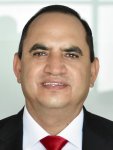 Dip. Noel Chávez VelázquezPresidente de la Junta y Coordinador del Grupo Parlamentario del Partido Revolucionario Institucional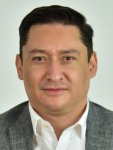 Dip. José Alfredo Chávez MadridCoordinador del Grupo Parlamentario del Partido Acción Nacional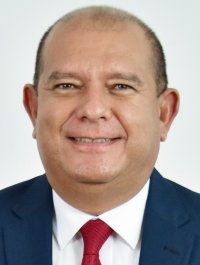 Dip. Edin Cuauhtémoc Estrada SoteloCoordinador del Grupo Parlamentario del Partido MORENA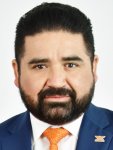 Dip. Francisco Adrián Sánchez VillegasRepresentante Parlamentario de Movimiento Ciudadano